Školský vzdelávací programZákladná škola s materskou školou Žbince                                                                                             ODHALIŤ SVET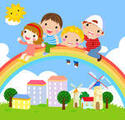                                                              Základná škola s materskou školou Žbince , Žbince 34, 07216                              Školský vzdelávací program – ODHALIŤ SVET Prerokovaný v PR dňa :Prerokovaný v RŠ dňa  :Vydaný dňa :Stupeň vzdelania  : Štátny vzdelávací program pre predprimárne vzdelávanie v materských školáchForma vzdelávania : celodennáVyučovací jazyk : slovenskýStupeň vzdelania: predprimárne vzdelanieDĺžka výchovy a vzdelávania: 1 – 4 roky Riaditeľka školy: Mgr. Mária Ivanová Zástupkyňa ZŠ s MŠ pre MŠ: Margita Drožetská                                                                                        Obsah1. Vlastné ciele a poslanie výchovy a vzdelávania 2. Stupeň vzdelania3. Charakteristika a zameranie školy. 4. Dĺžka dochádzky a formy výchovy a vzdelávania5. Učebné osnovy6. Spôsob, podmienky ukončenia výchovy a vzdelávania7. Personálne zabezpečenie školy8. Materiálno-technické a priestorové podmienky školy9. Podmienky na zaistenie bezpečnosti a ochrany zdravia pri výchovea vzdelávaní10. Vnútorný systém kontroly a hodnotenia detí11. Vnútorný systém kontroly a hodnotenia zamestnancov školy12. Plán ďalšieho vzdelávania pedagogických zamestnancov1.Vlastné ciele a poslanie výchovy a vzdelávania                         Názov vzdelávacieho programu ODHALIŤ SVET vyjadruje, že chceme objavovať a poznávať všetky oblasti sveta okolo nás, ktorý je plný zaujímavostí, farieb, zvukov, vôní....	Budeme podporovať osobnostný rozvoj detí v oblasti sociálno – emocionálnej, intelektuálnej, telesnej, morálnej, estetickej, rozvíjať schopnosti a zručnosti, utvárať predpoklady na ďalšie vzdelávanie a pripravovať na život v spoločnosti v súlade s individuálnymi a vekovými osobitosťami detí. Na základe poznania aktuálnych rozvojových možností detí budeme obsah výchovy a vzdelávania konkretizovať v plánoch výchovno – vzdelávacej činnosti .Individuálnym prístupom vo výchovno-vzdelávacom procese podporíme osobnostný rozvoj detí.Hlavným cieľom výchovy a vzdelávania v materskej škole je dosiahnutie optimálnej kognitívnej, senzomotorickej a sociálno-citovej úrovne ako základu na školské vzdelávanie v základnej škole a na život v spoločnosti.Vlastné ciele materskej školy :Pri plánovaní cieľov z učebných osnov školských vzdelávacích programov mať na zreteli rôzne výchovno – vzdelávacie potreby detí, osobitne detí z menej podnetného prostredia, detí rómskeho etnika, detí s poruchami učenia. Plnenie cieľov priebežne kontrolovať a overovať spätnou väzbou, rozvíjať u detí sebahodnotiace a hodnotiace zručnosti.Individuálne posilňovať komunikačné kompetencie u detí rómskeho etnika, detí z menej podnetného prostredia, detí s poruchami učenia. Vzájomnou spoluprácou s rodinou rozvíjať u detí z menej podnetného prostredia, návyk na pravidelnú dochádzku do materskej školy.Posilňovať úctu k u kultúrnym a národným hodnotám a tradíciám štátu a regiónu, k materinskému jazyku a k svojej vlastnej kultúre.Rozvíjať u detí návyky súvisiace so zdravým životným štýlom, budovať u nich podvedomie k ochrane životného prostredia. Zapájaním rodičov do aktivít školy prenášať myšlienky zdravého životného štýlu a s tým súvisiaceho pravidelného pohybu a  športovania aj do rodín s deťmi. K ochrane životného prostredia, udržiavaním poriadku v blízkosti svojich bydlísk.Pripraviť deti na vstup do ZŠ po všetkých stránkach – zámerne celostne rozvíjať osobnosť detí.Podporovať nadanie, osobnosť a záujmy každého dieťaťa.Počas celého roka úzko spolupracovať so základnou školou s cieľom uľahčiť prechod deťom na primárne vzdelávanie v základnej škole. V prípade výskytu odchýlok od očakávaného rozvoja detí úzko spolupracovať so školskými zariadeniami výchovnej prevencie a poradenstva.2.Stupeň vzdelania        Predprimárne vzdelanie získava dieťa absolvovaním posledného ročníka vzdelávania v materskejškole školského vzdelávacieho programu ,, ODHALIŤ SVET “.Predprimárne vzdelávanie ukončuje dieťa v školskom roku, v ktorom do 31. augusta dosiahnešiesty rok veku a školskú spôsobilosť.Predškolské vzdelávanie môže dieťa spravidla ukončiť aj vtedy, ak nedovŕšilo šiesty rok veku, alepodľa vyjadrenia príslušného zariadenia výchovného poradenstva a prevencie a všeobecného lekárapre deti a dorast môže plniť povinnú školskú dochádzku. 3.  Zameranie a poslanie školy         Sme Materská škola, ktoré poskytuje celodennú výchovu a vzdelávanie pre deti predškolského veku. Naša materská škola,  bola spojená so Základnou školou Žbince v roku 2009. Stali sme sa elokovanou súčasťou Základnej školy s materskou školou Žbince.* Poskytujeme celodennú výchovu a vzdelávanie  deťom z majoritných  i marginalizovaných skupín, ale i deťom zo sociálne znevýhodneného prostredia,  pre ich integráciu a rozvoj dokážeme vytvoriť vhodné podmienky. Pre novo prichádzajúce deti máme pripravený program postupnej adaptácie, ktorej dĺžku a priebeh konzultujeme s každým rodičom individuálne a snažíme sa plne rešpektovať potreby dieťaťa a žiadosť rodiča.* Naším cieľom je nielen vzdelávanie detí a príprava na vstup do základnej školy, ale predovšetkým sa snažíme, aby sa deťom v našej materskej škole páčilo, aby sa tu cítili spokojne a bezpečne.Naša jednotriedna materská škola je umiestnená  v neúčelovej budove so štandartným priestorovým vybavením. Poskytuje predprimárne vzdelávanie 18 deťom vo veku 3- 6 rokov. Pracujú v nej dve kvalifikované pedagogické pracovníčky.V MŠ sa uplatňuje demokratický prosociálny pedagogický štýl podporujúci aktívnu účasť detí na riadení výchovno-vzdelávacej činnosti a ich samostatné rozhodovanie, dodržiava odporúčané metodické postupy vychádzajúce z poznatkov vývinovej psychológie, didaktiky a iných vied, vo výchovno-vzdelávacej činnosti pedagógovia uplatňujú inovačné trendy.Materská škola rešpektuje  všetky deti ako individuálne a jedinečné bytosti bez ohľadu na pohlavie, rasu, sociálny pôvod a spoločenské postavenie ich rodičov a chráni ich osobné práva.Materská škola venuje dostatočnú pozornosť deťom so špeciálnymi výchovno-vzdelávacími potrebami (nadaným, prípadne so zdravotným znevýhodnením) a deťom s odloženou povinnou školskou dochádzkou vypracovaním  individuálnych vzdelávacích programov a prácou podľa nich. V záujme skvalitnenia výchovno- vzdelávacieho procesu materská škola prehĺbi spoluprácu ( formálnu i neformálnu) s rodičmi detí, so základnou školou, samosprávnymi orgánmi, zariadeniami výchovnej prevencie a poradenstva a zriaďovateľom. Materská škola obohacuje výchovu a vzdelávanie o regionálne prvky poznávaním : svojej obce, mesta, prírodných špecifík regiónu, dejín a historických osobností regiónu, kultúry, tradícií, umenia či jazyka daného územia.Východiskom edukácie v materskej škole jejedinečnosť dieťaťa, aktívne učenie sa a začleňovanie sa do skupiny a kolektívu,priaznivá socialno-emocionálna klímaPre každé dieťa vytvoríme harmonické a podnetne prostredie, kde sa budú zdravo vyvíjať fyzicky aj duševne, kde budú šťastne a úspešne pri poznávaní seba, sveta a iných.Pedagogicky prístup v materskej škole opierame o pozitívnu výchovu, založenú na láske a dôvere k dieťaťu. Edukácia v predškolskom veku ma činnostný a procesuálny charakter. V pedagogickom procese uplatňujeme princíp aktivity dieťaťa. Učiteľ sa dostáva do roly facilitátora, manažéra  výchovno-vzdelávacej činnosti, poradcu, konzultanta, ktorý premyslene vytvára podmienky na účinný sebarozvoj osobnosti dieťaťa, vedie dieťa pri vyváženom rozvoji v oblasti:Jazyk a komunikácia,Matematika a práca s informáciami,Človek a príroda,Človek a spoločnosť,Človek a svet práce,Umenie a kultúra ,Zdravie a pohyb.Silné stránky: - 100% kvalifikovanosť pedagogických zamestnancov - Záujem pedagogických zamestnancov o ďalšie vzdelávanie - Kreativita a iniciatíva pedagogických zamestnancov - Realizácia aktivít pre rodičov a deti - Dostatok kvalitných učebných pomôcok a hračiek - Spolupráca s rodičmi Slabé stránky: Vypracovanie nových projektovNepravidelná dochádzka detí do Materskej školy Nedostatok financií na nové vybavenie školského dvora Možnosti: - Zvyšovať odbornosť pedagógov - Aktívne využívanie informačno-komunikačnej technológie - Upevňovanie partnerského vzťahy rodiny a školy - Zaujímanie sa o vývojové trendy predprimárneho vzdelávania Riziká: Zníženie motivácie zamestnancov Častejšie absencie z dôvodu PN Slabší rozpočet financií na nákup výtvarného a pracovného materiálu pre deti Opotrebovaný nábytok, podlahové krytiny, nevyhovujúce vybavenie školského dvora4. Dĺžka dochádzky a formy výchovy a vzdelávania          Do materskej školy na predprimárne vzdelávanie sa prijímajú deti na základe žiadosti zákonného zástupcu od dvoch do šiestich rokov, deti s odloženou povinnou dochádzkou a deti s dodatočne odloženou povinnou dochádzkou.Dĺžka dochádzky je spravidla 3 až 4 roky alebo posledný rok pred plnením povinnej školskejdochádzky.Materská škola poskytuje celodennú  formu výchovy a vzdelávania. 5.Učebné osnovy:Učebnými osnovami sú vzdelávacie štandardy Štátneho vzdelávacieho programu pre predprimárne vzdelávanie v materských školách.             Východiska plánovaniaVýchodiská plánovania načrtávajú základný prístup našej materskej školy k plánovaniu výchovno-vzdelávacej činnosti. Nasledovné princípy vyjadrujú, akým spôsobom materská škola postupuje pri usporadúvaní konkrétneho obsahu vzdelávania. Výchovno-vzdelávacia činnosť je plánovaná týždenne vzhľadom na špecifiká práce v materskej škole s celodennou výchovou a vzdelávaním, kedy predprimárne vzdelávanie zabezpečujú striedavo na zmeny dve učiteľky. Plán výchovno-vzdelávacej činnosti chápaný ako súčasť prípravy na výchovno-vzdelávaciu činnosť, ktorého forma a spôsob vedenia sú schválené pedagogickou radou. Plán vypracúva učiteľka rannej zmeny pre svoju priamu výchovno-vzdelávaciu činnosť. Učiteľky vzájomne spolupracujú v rámci prípravy a plánovania svojej výchovno-vzdelávacej činností. Je úplne na ich vzájomnej súčinnosti a dohode, koľkokrát maximálne za týždeň zaradia jednotlivé vzdelávacie oblasti. V rámci cielenej vzdelávacej aktivity zohľadňujú možnosť voľby vzájomne kombinovať a prelínať príslušné vzdelávacie oblasti. Učiteľky vychádzajú pri plánovaní z poznania aktuálnej úrovne detí. Rešpektujú ich potreby, prirodzenú variabilitu a sociokultúrne prostredie. Súčasťou plánovania je zohľadnenie vymedzených tém, ktoré sú interným materiálom materskej školy. Voľba konkrétnej témy a dĺžka jej časového úseku je na uvážení a dohode učiteliek. Témy predstavujú ucelenú opornú konštrukciu pre štruktúrovanie konkrétneho obsahu vzdelávania, ale zohľadňujú i zmysluplný situačný kontext aktivít s deťmi v rámci určitého obdobia, ako i tradíciu a podmienky našej materskej školy. Jednotlivé témy je možné podľa potreby učiteliek  zlúčiť, prípadne akokoľvek zmeniť ich poradie z dôvodu materiálno-technického zabezpečenia plánovaných aktivít . K vytvorením témam a podtémam, priraďujeme výkonové štandardy a ich jednotlivé úrovne z jednotlivých vzdelávacích oblastí. Na základe nich konkretizujeme vzdelávací obsah na naše vlastné podmienky v plánoch VVČ.  Vytvorili sme  štyri základné témy, vytvorené na základe štyroch ročných období. Každá téma sa skladá z rôzneho počtu podtém, ktoré sú viazané k jednotlivým ročným obdobiam. Predpokladá sa že dané podtémy sa budú plniť v danom časovom rozsahu ročného obdobia. Pod tabuľkou s jednotlivými témami a podtémami sa nachádzajú podtémy , ktoré nie sú viazané k jednotlivým ročným obdobiam. A ich plnenie nie je dané v určitom časovom rozsahu.  Výber a plánovanie jednotlivých podtém je ponechané na učiteľke. Dôležité je u podtém , ktoré sú viazané k jednotlivým ročným obdobiam dodržať dobu ich plnenia. Učiteľkami zvolené jednotlivé podtémy, môžu byť podľa ich potrieb a obsahovej náročnosti podtémy plánované a realizované v dĺžke jedného  až dvoch a viac týždňov. Podtémy neviazané k jednotlivým ročným obdobiam sa môžu v priebehu školského roku  viackrát zopakovať, podľa potreby Učiteľka plánuje systematickým spôsobom od menej náročných požiadaviek na dieťa k náročnejším a rešpektuje metodické postupy špecifické pre jednotlivé vzdelávacie oblasti. Pri plánovaní výchovno-vzdelávacej činnosti môžu učiteľky, ale nie je to ich povinnosťou, využívať i adaptácie výkonových štandardov jednotlivých vzdelávacích oblastí. Výkonové štandardy môžu v rámci plánovaných aktivít deliť, ale i integrovať do logických celkov podľa vlastného uváženia zohľadňujúc rozvojové možnosti detí. Učiteľka zohľadňujúc sociokultúrne prostredie detí sama autonómne rozhoduje na základe charakteru formulácie konkrétneho výkonového štandardu, či k jeho dosiahnutiu smeruje priebežne vytvorením príležitostí prostredníctvom prirodzených každodenných socializačných situácií v rámci dlhšieho časového obdobia, alebo ich je potrebné plánovať a realizovať v konkrétnych cielených vzdelávacích aktivitách. Na základe hlbšieho poznania charakteristiky jednotlivých vzdelávacích oblastí, ako aj poznania vzdelávacích štandardov, si učiteľka samostatne volí vhodné metódy, stratégie, formy a prostriedky pre svoju plánovanú výchovno-vzdelávaciu činnosť. Ich výber a uplatňovanie je právom každého pedagogického zamestnanca.                                                                                        Témy a podtémy Podtémy neviazané k ročným obdobiam: (učiteľka si môže zvoliť, kedy sa im chce s deťmi venovať)Krajina v ktorej žijem, Moja dedina a okolie, Bezpečne na ceste, Dopravné prostriedky, Moja rodina a kamaráti, Pracovné profesie – Čím budem, Vitamíny pre svoje zdravie, Moje telo – vnútorne i vonkajšie orgány, 1 2 3 4 5 spočítam si všetko..., Život v lese, Pri potoku, Zvieratká a ich mláďatká , Na cestičke chrobák, Kráľ rok- Dobré ráno dobrý deň, Vesmír očami detí,  Týždeň plný farieb, Geometrické kráľovstvo,7. Spôsob, podmienky ukončenia výchovy a vzdelávania:          Predprimárne vzdelanie dieťa získa absolvovaním  posledného ročníka vzdelávacieho programu v materskej škole.Predškolské vzdelávanie ukončuje dieťa spravidla v školskom roku, v ktorom  do 31.augusta dosiahne šiesty rok veku a dosiahne školskú spôsobilosť. Dokladom o získanom stupni vzdelania je Osvedčenie o absolvovaní predprimárneho vzdelávania, ktoré vydáva materská škola.8. Personálne zabezpečenie materskej školy :        Výchovno – vzdelávací proces v materskej škole zabezpečujú výlučne kvalifikovaní pedagogickí zamestnanci a to so stredoškolským vzdelaním i vysokoškolským vzdelaním. Spĺňajú podmienky odbornej a pedagogickej spôsobilosti v súlade s platnou legislatívou.Vedúci pedagogickí zamestnanci absolvovali funkčné vzdelávanie i požadovanú 1.atestačnú skúšku.Pri ďalšom vzdelávaní pedagogických zamestnancov MŠ sledujeme ponuku Metodicko - pedagogického centra a ponuku štúdia popri zamestnaní na vysokých školách s pedagogickým zameraním. Zároveň sa orientujeme aj na ponuku iných vzdelávacích inštitúcií.Prevádzkoví pracovníci spĺňajú požadované odborné vzdelanie pre výkon ich činnosti a pracovného zaradenia.9.Materiálno-technické a priestorové podmienky školy        Naše zariadenie je umiestnené v budove spoločne s obecným úradom. Budova sa nachádza v  rodinnej výstavbe v strede obce s dostatočným množstvom zelene. Rozsiahly dvor je prispôsobený potrebám detí, ponúka priestor pre letné  i zimné činnosti.  Materiálne vybavenie školy – sú učebné pomôcky, didaktické pomôcky, detská a odborná literatúra, telovýchovné náradie a náčinie, hudobné nástroje ( klávesový hudobný nástroj a DHN ), audiovizuálna technika ( televízny prijímač, DVD a CD prehrávač), výpočtová technika( počítačová zostava, multifunkčné zariadenie),Interaktívne tabule a dataprojektory, edukačné softvéry , hračky, nábytok . Materská škola je dostatočne zásobená spotrebným materiálom na výtvarné, pracovné a grafomotorické činnosti. K dispozícií máme aj po dohode so Základnou školou telocvičňu. Využívame na rôzne spoločné akcie s rodičmi aj priestory kultúrneho domu v obci Žbince.Priestorové podmienky školy – Materská škola sídli v spoločnej budove s obecným úradom v strede obce. Je jednotriedna, v neúčelovej budove prispôsobenej pre potreby MŠ s veľkým, trávnatým areálom. Budova je prízemná s priestrannými miestnosťami. Zriaďovateľom a prevádzkovateľom je Základná škola s materskou školou Žbince 145. Materská škola je umiestnená v zadnej časti budovy.  Pozostáva z vlastného vstupu do šatne, triedy, herne -  spálne, priestory pre hygienu . Triedy a priestory  sú dostatočne veľké, priestranné, vybavené vhodným nábytkom pre predškolské deti. Pre skvalitnenie hygienických požiadaviek sú priestory vymaľované, udržiavané v náležitej čistote. Túto činnosť zabezpečujú prevádzkoví zamestnanci. Učiteľky zodpovedajú za edukačný proces a estetickú úpravu priestorov.Naše zariadenie má k dispozícii výdajňu stravy. Strava sa do materskej školy dováža zo školskej jedálni pri Základnej škole Žbince. Dováža sa dvakrát denne v nádobách na to určených . Za kvalitu a energickú hodnotu stravy zodpovedá vedúca školskej jedálne. Rodičia sú o podávaných jedlách informovaní formou týždenných jedálnych lístkov.Interiér materskej školy tvorí vstupná chodba s detskou šatňou, hygienické zariadenie – detské umývadlá a WC, trieda – herňa - jedáleň, trieda - spálňa, riaditeľňa /izolačka/ , sklad čistiacich pomôcok, výdajňa stravy z vlastným vchodom. Šatne a hygienické zariadenia pedagogických a prevádzkových pracovníkov sú samostatné .Vykurovanie je vykurovacími telesami – gamatkami, na zemný plyn.Herňa je vybavená nábytkom určeným pre predškolský vek rozloženým v priestore tak, aby mali deti možnosť individuálne, skupinovo aj frontálne vykonávať činnosti, aktivity, hry. Hrové kútiky poskytujú deťom možnosť samostatne, aktívne a kreatívne sa prejaviť v rôznorodých činnostiach. Jedálenský kútik využívame na podávanie stravy počas dňa, ktorú zabezpečuje školská jedáleň pri Základnej škole s materskou školou Žbince 145.V spálni sú lehátka zodpovedajúce veku detí, hygienickému, zdravotnému a bezpečnostnému hľadisku. Ich rozmiestnenie ponúka deťom pocit súkromia a spokojnosti. V priebehu dňa spálňa slúži ako herňa v čase odpočinku prevádzkový zamestnanec rozkladá jednotlivé lehátka.Hygienické zariadenie je vybavené je 5-mi umývadlami s prívodom tečúcej teplej a studenej pitnej vody a 5-mi toaletnými misami, poličkami na uloženie pohárov, kefiek a zavesenia uterákov. Pre osobnú hygienu pedagogických a prevádzkových zamestnancov je hygienické zariadenie umiestnené v oddelenej časti hygienického zariadenia pre deti. Šatňa je na chodbe, kde sa nachádzajú detské šatňové skrinky s úložným priestorom na obuv a lavičky.Areál školy je oplotený, priestranný, trávnatý na ktorom sú umiestnené preliezačky, šmýkačka, pieskovisko, altánok. Jeho priestranstvo je využiteľné na hry kruhové, loptové a iné, ako aj na cvičenie, hlavne v jarných a letných mesiacoch / pieskovisko, trávnaté plochy, preliezky, altánok.../. V čase zimných mesiacoch využívame umelo vytvorený svah na sánkovanie a bobovanie. Dvor je pravidelne udržiavaný, pieskovisko spĺňa hygienické požiadavky. O úpravu dvora sa stará poverený prevádzkový zamestnanec a pomáhajú aj pracovníci obce Žbince10.Podmienky na zaistenie bezpečnosti a ochrany zdravia pri výchove a vzdelávaníMaterská škola podľa zákona č. 124/2006 zabezpečuje bezpečnosť a zdravie pri výchovea vzdelávaní. V materskej škole sú vykonávané pravidelné požadované kontroly a revízie vyhradených technických zariadení, údržba a opravy zistených závad.Zamestnanci materskej školy sa v predpísaných intervaloch zúčastňujú školení o bezpečnosti a ochrane zdravia pri práci.Počas celého dňa prihliada na fyzické potreby detí:    · vytvára podmienky pre zdravý vývin detí                                                                                     · zaisťuje bezpečnosť a ochranu zdravia                                                                                      · poskytuje nevyhnutné informácie na zaistenie bezpečnosti a ochrany zdravia detí,                                                                                        · vedie evidenciu registrovaných úrazovRodičia detí podpisujú súhlas s účasťou detí na aktivitách, výletoch, exkurziách, kultúrnych podujatiach konaných mimo materskej školy.Problematika zaistenia bezpečnosti a ochrany zdravia je aj integrovanou súčasťou obsahu výchovy a vzdelávania v materských školách. Deti sa prostredníctvom tohto obsahu učia chrániť si svoje zdravie a zdravie iných a riešiť na elementárnej úrovni situácie ohrozujúce zdravie. Za vytvorenie bezpečných a hygienických podmienok na predprimárne vzdelávanie zodpovedá riaditeľ. Za bezpečnosť a ochranu zdravia dieťaťa zodpovedajú pedagogickí zamestnanci materskej školy od prevzatia dieťaťa až po jeho odovzdanie zákonnému zástupcovi alebo ním splnomocnenej osobe. Pri obliekaní a sebaobsluhe detí pomáha aj nepedagogický zamestnanec. Za dodržiavanie hygienických predpisov v priestoroch MŠ a ochrany zdravia detí zodpovedajú aj prevádzkoví zamestnanci a zamestnanci školskej stravovne, a to v rozsahu im určenej pracovnej náplne. Každá osoba je povinná dodržiavať určený prísny z á k a z  f a j č i ť v priestoroch interiéru a exteriéru materskej školy. Problematika zaistenia bezpečnosti a ochrany zdravia pri výchove a vzdelávaní je podrobne rozpracovaná v prevádzkovom poriadku, v školskom poriadku materskej školy a interných predpisoch v súlade so zásadami BOZP a PO, vedená v súlade s pokynmi bezpečnostného technika. 11.Vnútorný systém kontroly a hodnotenia detí  Kontrolu vykonávajú pedagogický zamestnanci materskej školy formami:    DIAGNOSTIKA – zaznamenávajú úroveň detských schopností, vedomostí, spôsobilosti. Vyhotovuje sa na začiatku školského roku , v priebehu školského roku a na záver školského roka do interného tlačiva vypracovaného pedagogickými zamestnancami.· Pedagogická diagnostika 2 – 4 ročných detí,· Pedagogická diagnostika 5 – 6 ročných detíPre integrované deti a deti s odloženou školskou dochádzkou pedagogický zamestnanci využijú osobitný systém kontroly a hodnotenia, ako aj osobitný plán.    Pedagogický zamestnanci kontrolujú a hodnotia u detí úroveň obsiahnutia jednotlivých vzdelávacích oblastí a východiskových kompetencií. Na konci školského roku sa vypracováva ,, Správa o výchovno – vzdelávacej činnosti“, jej výsledkoch a podmienkach. Cieľom hodnotenia školy je, aby deti, ich rodičia, pedagogická aj laická verejnosť získali dostatočné a hodnoverné informácie o tom, ako škola dosahuje ciele, ktoré si stanovili v školskom vzdelávacom programe, aká je úroveň vedomostí a spôsobilostí, ktoré deti získali a aká je úroveň výchovno – vzdelávacieho procesu v materskej škole.HOSPITČNÁ ČINNOSŤ – rozvojovú úroveň deti v oblastiach podľa hospitačného plánu , zaznamenáva riaditeľka Materskej školy a je súčasťou vnútorného systému kontroly školy.Portfólia výtvarných a pracovných produktov, pracovné listy a pracovné zošity jednotlivých detí. 12.Vnútorný systém kontroly a hodnotenia zamestnancov školy· Pravidelná kontrola pedagogickej dokumentácie.· Kontrola dochádzky a dodržiavanie pracovnej doby.· Plánovanie cielených aktivít s ohľadom na potreby a záujmy dieťaťa, individuálne vzdelávacie potreby a rozvojové možnosti v súlade s učebnými osnovami.· Pozorovanie učiteliek, hospitácie. Hospitácie – sú zamerané na kontrolu a hodnotenie pedagogických zamestnancov a ich práce vo vzťahu k cieľom hospitácie, ku schopnostiam detí  vo vzťahu  k cieľu hospitácie. O hospitáciách sú vedené hospitačné záznamy.· Vytváranie priaznivej prosociálnej atmosféry, rešpektovanie biorytmu.· Dodržiavanie času pobytu vonku.· Bezpečnosť a poučenie detí počas pobytu vonku.· Individuálny prístup učiteľky pri adaptácií novoprijatých detí Umožňovanie postupnej adaptácie detí aj za účasti rodičov.· Rešpektovanie potrieb detí /všeobecných ľudských, vývinových a individuálnych, napomáhanie ich uspokojovaniu.· Vyhýbať sa negatívnym slovným komentárom, podporovať samostatnosť, detí ,pozitívne hodnotenie a podporovanie ich sebahodnotiacich aktivít.· Hodnotenie výsledkov v oblasti ďalšieho vzdelávania, tvorba učebných pomôcok.Vnútroškolská kontrola – vykonáva sa raz mesačne je zameraná na plnenie povinností pedagogických i prevádzkových zamestnancov· Kontrola čistoty priestorov materskej školy, dodržiavanie hygienických predpisov.Evidencia prác prevádzkových pracovníkov – v osobitných zošitoch si prevádzkoví pracovníci evidujú činnosti spojené a dezinfekciou, deratizáciou, práce vykonané nad rámec pracovnej náplne. Evidenciu v zošitoch si vedú pracovníci sami.Správa o výchovno – vzdelávacej činnosti – vyhotovuje sa na konci každého polroka podľa vyhlášky č.9 /2006 Z.z.Ministerstva školstva Slovenskej republiky o štruktúre a obsahu správ o výchovno – vzdelávacej činnosti, jej výsledkoch  a podmienkach škôl a školských zariadení.Systém hodnotenia zamestnancov školy je obsiahne rozpracovaní v Prevádzkovom poriadku Základnej školy s materskou školou  Žbince. Vnútorný systém hodnotenia a kontroly je spracovaný v Pláne vnútroškolskej kontroly.13. Plán ďalšieho vzdelávania pedagogických zamestnancovProblematika kontinuálneho vzdelávania pedagogických a odborných zamestnancov je podrobne rozpracovaná v ročnom pláne kontinuálneho vzdelávania na príslušný školský rok.Školský vzdelávací program bude upravovaný na základe skúseností a poznatkov nadobudnutých počas školského roka. ( zmeny budú zaznamenávané priebežne do tabuliek ) Školský vzdelávací program je otvorený dokument, ktorý bude vyhodnocovanýa upravovaný na základe skúseností pri realizácii formou dodatku. Z uvedeného dôvodu je jeho súčasťou aj záznam o revidovaní. Zápisy uvedené v tabuľke budú využívané pri jeho evaluácii a aktualizácii.Záznamy o revidovaní   Jeseň pani bohatá         Zamatová zima      Jar plná farieb a vôni          Šantivé  letoMoja materská školaKošík plný ovociaNa poli a na záhradeAha deti šarkan letíCesta dažďovej kvapkyFarby jeseneTešíme sa na Mikuláša Zima k nám zavítala Vianoce za dverami Zvieratká v zime Zimné športyFašiangový karneval  Jar prichádza Z rozprávky do rozprávkyKniha je môj kamarátNaša zem je guľatáSviatky jari Zasadil som semienko Moja mamka mamičkaSviatok detíFarby a vône letaNa návšteve v ZOODátumDodatok